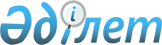 Об утверждении Положения о Фонде науки при Министерстве науки и новых технологий Республики Казахстан
					
			Утративший силу
			
			
		
					Постановление Кабинета Министров Республики Казахстан от 19 марта 1993 года N 218. Утратило силу - постановлением Правительства РК от 24 сентября 2002 г. N 1048 ~P021048 .

      Кабинет Министров Республики Казахстан ПОСТАНОВЛЯЕТ: 

      Утвердить прилагаемое Положение о Фонде науки при Министерстве науки и новых технологий Республики Казахстан. 



 

             Премьер-министр 

          Республики Казахстан 

 

                                          УТВЕРЖДЕНО                               постановлением Кабинета Министров                                     Республики Казахстан                                  от 19 марта 1993г. N 218 



 

                                ПОЛОЖЕНИЕ 

                  О Фонде науки при Министерстве науки 

                и новых технологий Республики Казахстан 



 

                            Общие положения 

      1. Фонд науки при Министерстве науки и новых технологий Республики Казахстан (далее - Фонд) создан в соответствии с Законом Республики Казахстан Z921100_ "О науке и государственной научно-технической политике Республики Казахстан", постановлением Кабинета Министров Республики Казахстан от 22 января 1993г. N 61 P930061_ "О мерах по совершенствованию планирования и финансирования науки и научно-технических программ в Республике Казахстан" для обеспечения целевого финансирования фундаментальных и поисковых исследований, имеющих принципиальное значение для развития производственного потенциала республики. 

      Фонд является общественно-государственной организацией при Министерстве науки и новых технологий Республики Казахстан. 

      2. В своей деятельности Фонд руководствуется Законом "О науке и государственной научно-технической политике Республики Казахстан", Положением о Министерстве науки и новых технологий Республики Казахстан, настоящим Положением и соответствующими нормативными документами. 

      3. Средства Фонда формируются: 

      за счет отчислений из республиканского бюджета, предусмотренных на науку, в размере 3 процентов; 

      целевых субсидий министерств, ведомств и других органов государственного управления; 

      добровольных отчислений от прибыли предприятий, организаций, объединений; 

      целевых взносов заказчиков, заинтересованных в проведении исследований по конкретным научным направлениям и проблемам; 

      благотворительных вкладов республиканских и иностранных организаций, отдельных граждан. 

      4. Фонд освобождается от уплаты налогов в республиканский бюджет Республики Казахстан. 



 

                          Цели и задачи Фонда 



 

      5. На основе анализа уровня казахстанской и мировой науки Совет Фонда определяет тематику фундаментальных и поисковых научных исследований, финансируемых из Фонда. 

      При этом Фонд исходит из приоритетных направлений науки и научно-технического прогресса в республике, определенных Министерством науки и новых технологий Республики Казахстан, Национальной академией наук Республики Казахстан. 

      6. Основными направлениями деятельности Фонда являются: 

      целевое финансирование в виде грантов фундаментальных и поисковых исследований, инициативных и рисковых тем, отбираемых по результатам независимой экспертизы из числа предложенных научными организациями и коллективами, высшими учебными заведениями и отдельными учеными, а также республиканских целевых научно-технических программ; 

      реализация программ подготовки кадров по перспективным и новым направлениям науки и техники, включая подготовку кадров в зарубежных странах; 

      оказание помощи региональным научным центрам республики в формировании научно-технического потенциала; 

      развитие международных связей с зарубежными странами по организации совместных исследований на основе международных научных программ по новым направлениям науки. 



 

                 Порядок финансирования и распределения 

                             средств Фонда 



 

      7. Финансирование фундаментальных и поисковых работ из Фонда производится на основе конкурсного отбора и заключения независимой экспертизы. 

      Приоритет в финансировании имеют фундаментальные и поисковые научные исследования, на которые направляется подавляющая часть средств Фонда. 

      8. Средства Фонда распределяются Советом Фонда и финансируются по договорам, заключаемым между Фондом и юридическими лицами - исполнителями работ. Юридические лица по окончании работ представляют финансовый отчет об использовании выделенных средств. 

      9. Финансирование работ за счет средств Фонда открывается на один год. Совет Фонда ежегодно принимает решение о продолжении или прекращении работ. 

      10. В случае бесперспективности проводимых исследований Совет Фонда прекращает их финансирование и осуществляет перераспределение средств. 



 

                           Управление Фондом 



 

      11. Высшим органом управления Фонда является Совет, в состав которого входят председатель, его заместитель и члены Совета. Персональный состав Совета Фонда утверждается коллегией Министерства науки и новых технологий Республики Казахстан на трехлетний срок. По истечении указанного срока состав Совета обновляется не менее чем на одну треть. 

      12. Совет Фонда: 

      определяет приоритетные направления фундаментальных и поисковых научных исследований для финансирования из Фонда; 

      утверждает условия конкурса, принимает решение о финансировании прошедших конкурсный отбор проектов; 

      распределяет средства Фонда и контролирует их использование; 

      представляет Фонд во взаимоотношениях с государственными и общественными организациями, в том числе международными. 

      13. Работой Совета Фонда руководит председатель. Заседание Совета считается правомочным, если на нем присутствует не менее двух третей членов. Решения Совета принимаются простым большинством голосов. При равенстве голосов решающим является голос председателя. 

      Заседания Совета проводятся открытыми, оформляются протоколами. 

      14. Обеспечение текущей деятельности Фонда осуществляется аппаратом Министерства науки и новых технологий Республики Казахстан. 

      15. Главное управление прогнозирования и развития научно-технического прогресса Министерства науки и новых технологий Республики Казахстан: 

      принимает поступающие от научных учреждений, высших учебных заведений, коллективов и отдельных ученых, включая зарубежных, проекты (заявки) на финансирование фундаментальных и поисковых исследований и готовит их для рассмотрения на заседаниях Совета Фонда; 

      проводит конкурс и организует независимую экспертизу поступивших проектов и готовит предложения Совету Фонда о размерах средств, необходимых для их финансирования; 

      обеспечивает контроль за соблюдением исполнителями сроков выполнения работ, а также за целевым использованием выделяемых средств; 

      вносит на утверждение Совета Фонда отчеты об исполнении сметы расходов и доходов Фонда, ведет делопроизводство Совета Фонда. 

      16. Учет средств Фонда осуществляется Главным планово-экономическим управлением и отделом бухгалтерского учета и отчетности Министерства науки и новых технологий Республики Казахстан. 

      17. Финансирование научно-исследовательских работ осуществляется на основании договоров, заключенных с Министерством науки и новых технологий Республики Казахстан по темам, утвержденным председателем Совета Фонда. 

 
					© 2012. РГП на ПХВ «Институт законодательства и правовой информации Республики Казахстан» Министерства юстиции Республики Казахстан
				